Об утверждении Положения об отделе экономики, сельского хозяйства и инвестиционной деятельности администрации Батыревского муниципального округа Чувашской РеспубликиРуководствуясь Федеральным законом от 6 октября 2003 года №131-ФЗ «Об общих принципах организации местного самоуправления в Российской Федерации», Федеральным законом от 2 марта 2007 г. №25-ФЗ «О муниципальной службе в Российской Федерации», Законом Чувашской Республики от 5 октября 2007 г. №62 «О муниципальной службе в Чувашской Республике», Уставом Батыревского муниципального округа Чувашской Республики, администрация Батыревского муниципального округа Чувашской РеспубликиПОСТАНОВЛЯЕТ: Утвердить Положение об отделе экономики, сельского хозяйства и инвестиционной деятельности администрации Батыревского муниципального округа Чувашской Республики согласно приложения к настоящему постановлению.Настоящее постановление подлежит размещению на официальном сайте администрации Батыревского муниципального округа Чувашской республики в информационно-телекоммуникационной сети «Интернет».Контроль над исполнением настоящего постановления возложить на заместителя главы - начальника отдела экономики, сельского хозяйства и инвестиционной деятельности администрации Батыревского муниципального округа Чувашской Республики В.И. Львова. Настоящее постановление вступает в силу после его официального опубликования.  ВрИО главы Батыревского муниципального округа							                    С.А. ЧерноваУтвержденопостановлением администрации Батыревского муниципального округа Чувашской Республикиот 15.01.2024 года № 20Положениеоб отделе экономики, сельского хозяйства и инвестиционной деятельности администрации Батыревского муниципального округа Чувашской РеспубликиНастоящее Положение разработано в соответствии с законодательством Российской Федерации и Чувашской Республики, Уставом Батыревского муниципального округа, нормативными правовыми актами органов местного самоуправления Батыревского муниципального округа, и определяет функции, права и обязанности отдела экономики. сельского хозяйства и инвестиционной деятельности администрации Батыревского муниципального округа Чувашской Республики.I. Общие положения1.1. Отдел  экономики. сельского хозяйства и инвестиционной деятельности администрации Батыревского муниципального округа Чувашской Республики (далее — Отдел) является структурным подразделением администрации Батыревского муниципального округа Чувашской Республики, осуществляющим полномочия органов местного самоуправления Батыревского муниципального округа Чувашской Республики в сфере  владения, пользования и распоряжения, находящимся в муниципальной собственности имуществом и землей муниципального округа, в сфере комплексного социально-экономического развития муниципального округа; создания условий для обеспечения жителей муниципального округа услугами связи, общественного питания, торговли и бытового обслуживания, развития местного традиционного народного художественного творчества, участие в сохранении, возрождении и развитии народных художественных промыслов в округе. 1.2. Отдел руководствуется в своей деятельности Конституцией Российской Федерации, Конституцией Чувашской Республики, федеральными законами и законами Чувашской Республики, указами и распоряжениями Президента Российской Федерации и Главы Чувашской Республики, постановлениями и распоряжениями Правительства Российской Федерации и Кабинета Министров Чувашской Республики, иными нормативными правовыми актами, Уставом Батыревского муниципального округа Чувашской Республики, решениями органов местного самоуправления Батыревского муниципального округа Чувашской Республики, настоящим Положением. 1.3. Отдел осуществляет свои полномочия во взаимодействии с территориальными органами федеральных органов исполнительной власти, органами исполнительной власти Чувашской Республики, органами местного самоуправления Батыревского муниципального округа, структурными подразделениями администрации Батыревского муниципального округа, организациями и учреждениями по вопросам, входящим в его компетенцию.1.4. Полное официальное наименование отдела на чувашском языке – Чǎваш Республикин Патǎрьел муниципаллǎ округĕн администрацийĕн экономика, ял хуçалǎх тата инвестици ĕç-хĕлĕн пайĕ.Полное официальное наименование отдела на русском языке - Отдел экономики, сельского хозяйства и инвестиционной деятельности администрации Батыревского муниципального округа Чувашской Республики.1.5.  Отдел не является юридическим лицом.1.6. Организационно-методическое руководство деятельностью отдела осуществляет   Министерство экономического развития и имущественных отношений Чувашской Республики (далее - Минэкономразвития Чувашии) и Государственная служба Чувашской Республики по конкурентной политике и тарифам.1.7. Отдел является структурным подразделением администрации Батыревского муниципального округа Чувашской Республики. Местонахождение: 429350, Чувашская Республика, Батыревский муниципальный округ, с. Батырево, пр. Ленина, д. 5.Финансирование аппарата Отдела осуществляется за счет средств бюджета Батыревского муниципального округа. Структура и предельная штатная численность работников Отдела утверждается главой Батыревского муниципального округа Чувашской Республики.Отдел может иметь в своей структуре сектора, которые осуществляют свою деятельность на основании настоящего Положения.II. Основные задачиОсновными задачами Отдела являются:- реализация полномочий органов местного самоуправления Батыревского муниципального округа, направленных на обеспечение устойчивого развития муниципального округа и нормативное правовое регулирование в сфере земельных и имущественных отношений муниципального округа;-  формирование стратегии и определение приоритетов социально-экономического развития, земельных и имущественных отношений;      - содействие созданию условий для привлечения инвестиций на территорию Батыревского муниципального округа, формированию развитой инфраструктуры;-  разработка принципов, методов и форм реализации инвестиционной политики;- разработка и реализация единой политики в области земельных и имущественных отношений, приватизации муниципального имущества, в том числе земельных участков, направленной на обеспечение устойчивого развития Батыревского муниципального округа;- управление и распоряжение объектами муниципальной собственности Батыревского муниципального округа в порядке, установленном законодательством Российской Федерации, Чувашской Республики, нормативными актами органов местного самоуправления Батыревского муниципального округа в сфере управления муниципальной собственностью;- координация действий по разработке мероприятий по предотвращению банкротства и восстановлению платежеспособности муниципальных унитарных предприятий и организаций Батыревского муниципального округа;- создание системы пообъектного учета муниципальной недвижимости, в том числе земельных участков муниципальной собственности Батыревского муниципального округа;- осуществление учета и контроля за поступлением арендной платы за пользование муниципальным имуществом и земельными участками, а также за своевременностью и полнотой перечисления средств от продажи муниципального имущества и земельных участков, а также права аренды;- контроль за целевым использованием объектов муниципальной собственности Батыревского муниципального округа;- муниципальный земельный контроль;- представление в пределах полномочий, определенных Собранием депутатов Батыревского муниципального округа, интересов органов местного самоуправления Батыревского муниципального округа, возникающих при управлении и распоряжении объектами муниципальной собственности;- создание условий по расширению вовлечения земельных участков муниципальной собственности в гражданский оборот; - реализация полномочий органов местного самоуправления Батыревского муниципального округа, направленных на обеспечение устойчивого развития муниципального округа и нормативное правовое регулирование в сфере экономического развития, потребительского рынка, малого предпринимательства, народных промыслов и ремесел;- мониторинг и анализ экономического положения Батыревского муниципального округа, определение основных принципов и методов экономической и ценовой политики на муниципальном уровне, формирование стратегии и определение приоритетов социально-экономического развития;- прогнозирование социально-экономического развития Батыревского муниципального округа по отраслям и секторам экономики, формирование реестра и экономическое обоснование принимаемых инвестиционных проектов и программ по комплексному экономическому и социальному развитию Батыревского муниципального округа; - координация деятельности предприятий и организаций муниципального округа по реализации программ социально-экономического развития Батыревского муниципального округа;-  содействие развитию экономических, торговых и других связей;- защита экономических интересов потребителей от монопольного повышения цен и тарифов;-  координация деятельности предприятий торговли, общественного питания, бытового обслуживания с целью обеспечения населения Батыревского муниципального округа товарами народного потребления и услугами;- создание условий для развития потребительского рынка, малого предпринимательства, народных промыслов и ремесел;- содействие развитию конкуренции, поддержке новых коммерческих структур различных форм собственности, созданию торговых фирм, объединений в целях формирования рыночной инфраструктуры;- содействие развитию малых форм предпринимательства, потребительского рынка, осуществление мероприятий по защите прав потребителей;- разработка долгосрочных, краткосрочных прогнозов, программ социально- экономического развития отраслей экономики Батыревского муниципального округа;- изучение и распространение передового опыта хозяйств по стабилизации и развитию отраслей АПК в условиях рынка, на основе внедрения в практику достижений науки и передовой практики;- обеспечение интересов Батыревского муниципального округа при заключении соглашений администрацией Батыревского муниципального округа с федеральными и республиканскими органами исполнительной власти и органами местного самоуправления Чувашской Республики в области экономики, сельского хозяйства, инвестиционной деятельности, земельных и имущественных отношений;- реализация государственной аграрной политики, направленной на развитие животноводства и растениеводства в Батыревском муниципальном округе Чувашской Республики, инвестиционной деятельности и развития сельскохозяйственной потребительской кооперации;- создание благоприятных условий для эффективного развития сельского хозяйства в Батыревском муниципальном округе Чувашской Республики;- проведение мониторинга и анализа положения отрасли животноводства и растениеводства организаций агропромышленного комплекса Батыревского муниципального округа Чувашской Республики;- обеспечение реализации государственной политики в области трудовых отношений и охраны труда в Батыревском муниципальном округе Чувашской Республики.III. ФункцииОтдел, в соответствии с возложенными на него задачами, выполняет следующие основные функции: - разрабатывает прогноз   эффективности использования объектов недвижимости и земель на территории Батыревского муниципального округа, поступления в бюджет Батыревского муниципального округа средств от приватизации муниципального имущества и средств от платы за землю;- разрабатывает политику информатизации в сфере земельных и имущественных отношений;-  разрабатывает и представляет для местных средств массовой информации материалы о   деятельности Отдела и размещает их в сети Интернет;- разрабатывает проект прогнозного плана (программу) приватизации муниципального имущества на очередной финансовый год;- разрабатывает предложения по созданию, реорганизации (в том числе в целях предупреждения банкротства) и ликвидации муниципальных унитарных предприятий Батыревского муниципального округа и муниципальных учреждений Батыревского муниципального округа, о порядке управления и распоряжения находящимися в муниципальной собственности Батыревского муниципального округа акциями открытых акционерных обществ;-  разрабатывает предложения по передаче имущества муниципальной собственности в федеральную и республиканскую собственность, принятию имущества федеральной и республиканской в муниципальную собственность;- ведет учет находящегося в муниципальной собственности Батыревского муниципального округа движимого и недвижимого имущества, уставов муниципальных унитарных предприятий Батыревского муниципального округа; -  ведет учет земельных участков муниципальной собственности Батыревского муниципального округа;- ведет учет арендаторов земельных участков муниципальной собственности Батыревского муниципального округа и арендаторов земельных участков, находящихся в государственной собственности, до разграничения государственной собственности на землю;- контролирует на основании выездных проверок и анализа представляемых документов соблюдение пользователями - юридическими и физическими лицами порядка использования, содержания, технического состояния объектов муниципальной собственности Батыревского муниципального округа, переданных в аренду и иное пользование, а также выполнение других договорных условий;- осуществляет муниципальный земельный контроль;- контролирует на основании выездных проверок и анализа представленных документов сохранность и эффективность использования муниципальными унитарными предприятиями Батыревского муниципального округа и муниципальными учреждениями Батыревского муниципального округа муниципального имущества, обоснованность списания основных фондов;-  контролирует на основании представляемых доверительными управляющими отчетов результаты выполнения договоров доверительного управления;- осуществляет анализ поступлений платежей за объекты муниципальной собственности Батыревского муниципального округа, в том числе за землю;- контролирует на основании сведений, представляемых органами федерального казначейства полноту и своевременность поступления в бюджет Батыревского муниципального округа доходов от арендной платы за пользование движимым и недвижимым имуществом, земельными участками муниципальной собственности Батыревского муниципального округа, а также находящимися в государственной собственности до разграничения государственной собственности на землю, продажи, либо продажи права аренды земельных участков муниципальной собственности Батыревского муниципального округа, средств от приватизации и использования муниципального имущества, дивидендов, начисленных на находящиеся в муниципальной собственности Батыревского муниципального округа доли (паи, акции) в уставных (складочных) капиталах (фондах) юридических лиц, не являющихся муниципальными унитарными предприятиями;- контролирует на основании выездных проверок и анализа представленных документов соблюдение земельного законодательства, использование по назначению земельных участков муниципальной собственности Батыревского муниципального округа, закрепленных на праве постоянного (бессрочного) пользования, либо переданных в аренду организациям и гражданам, результаты управления и распоряжения ими;-  выступает муниципальным заказчиком муниципальных целевых программ в сфере приватизации, управления муниципальной собственностью Батыревского муниципального округа, развития земельно-имущественных отношений на территории Батыревского муниципального округа;- принимает решение о закреплении муниципального имущества на праве хозяйственного ведения и оперативного управления за муниципальными унитарными предприятиями Батыревского муниципального округа и муниципальными учреждениями Батыревского муниципального округа, о передаче муниципального имущества в аренду и иное пользование в пределах, определенных законодательством Российской Федерации, Чувашской Республики, нормативными актами органов самоуправления Батыревского муниципального округа в сфере управления муниципальной собственностью;- готовит решение об определении балансодержателя муниципального имущества, являющегося казной муниципального образования Батыревского муниципального округа;- организует работы, связанные с проведением земельной реформы и разграничением государственной собственности на землю;- готовит решение об условиях приватизации муниципального имущества в соответствии с прогнозным планом (программой) приватизации муниципального имущества;- готовит документацию по реализации полномочий собственника при реализации имущества, закрепленного на правах хозяйственного ведения и оперативного управления за муниципальными унитарными предприятиями и муниципальными учреждениями Батыревского муниципального округа, по их обращениям о передаче его в аренду или залог, либо о распоряжении этим имуществом иным способом в пределах, определенных законодательством Российской Федерации, Чувашской Республики, нормативными актами органов местного самоуправления Батыревского муниципального округа в сфере управления муниципальной собственностью;- реализует полномочия собственника имущества должника - муниципального унитарного предприятия Батыревского муниципального округа при проведении процедур банкротства;- организует регистрацию права собственности муниципального образования Батыревского муниципального округа на объекты недвижимости, а также на земельные участки по результатам проведения работ по разграничению государственной собственности на землю;- рассматривает предложения, заявления и жалобы юридических лиц и граждан и принимает по ним необходимые решения в пределах представленных полномочий; - проводит совещание с руководителями предприятий, расположенных на территории Батыревского муниципального округа по вопросам, входящим в его компетенцию;- вносит в установленном порядке предложения по использованию муниципального имущества и повышения эффективности работы организаций отрасли; - организует и определяет систему документирования деятельности, обеспечения сохранности документов;- готовит ответы на поступившие обращения и письма граждан и организаций по вопросам сферы деятельности;- обеспечивает в пределах своих полномочий соблюдение, защиту прав и законных интересов граждан.- разрабатывает проекты решений органов местного самоуправления Батыревского муниципального округа, касающихся экономической, ценовой и инвестиционной политики, развития потребительского рынка, малого предпринимательства, народных промыслов и ремесел;- содействует стимулированию инвестиционной активности на территории Батыревского муниципального округа;- подготавливает аналитические материалы и обобщает имеющуюся информацию о состоянии экономики Батыревского муниципального округа и тенденциях ее развития в виде годовых и ежеквартальных отчетов;-  разрабатывает долгосрочные, среднесрочные и краткосрочные прогнозы социально-экономического развития отраслей экономики Батыревского муниципального округа;- разрабатывает программы по комплексному экономическому и социальному развитию Батыревского муниципального округа, обобщает информацию о ходе их выполнения;- подготавливает соглашения и договоры о сотрудничестве и взаимодействии в области социально-экономического развития, контролирует их выполнение;- разрабатывает предложения по курируемой отрасли в сводный мобилизационный план на соответствующий расчетный год;- осуществляет мониторинг уровня цен, вносит предложения об отмене цен и тарифов, утвержденных с нарушением требований действующего законодательства;-  готовит предложения по регулированию цен и тарифов на продукцию, товары, услуги организаций в соответствии с действующим законодательством;- разрабатывает политику информатизации в сфере экономики;-  разрабатывает и представляет для местных средств массовой информации материалы о социально-экономическом развитии Батыревского муниципального округа, о деятельности Отдела и размещает их в сети Интернет;- разрабатывает проекты программ в сфере торговли и бытового обслуживания, развития предпринимательства, народных промыслов и ремесел;- рассматривает вопросы развития и размещения торговой сети, оказывает методическую помощь по организации мелкорозничной торговли;- рассматривает обязательный ассортиментный перечень товаров, режим работы муниципальных предприятий и организаций;- организует выездную торговлю, торговые ярмарки, распродажи товаров народного потребления с привлечением организаций всех форм собственности;- формирует банк данных по предприятиям торговли, общественного питания и службы быта;- исполняет функции организатора форумов, конференций, семинаров по вопросам, касающимся социально-экономического развития Батыревского муниципального округа, инвестиционной политики, развития потребительского рынка, товаров и услуг субъектов малого предпринимательства, народных промыслов и ремесел, сельского хозяйства;- прогнозирует развитие сельскохозяйственных предприятий Батыревского муниципального округа Чувашской Республики;- подготавливает муниципальные программы по развитию сельскохозяйственного производства, а также охраны труда;- оказывает содействие сельскохозяйственным предприятиям и организациям Батыревского муниципального округа Чувашской Республики в решении кадровых вопросов;- проводит работу по выявлению неиспользуемых земель сельскохозяйственного назначения и вовлечения их в сельскохозяйственных оборот;- организует информационные консультации крестьянских (фермерских) хозяйств, кооперативов, сельскохозяйственных предприятий, личных подсобных хозяйств, граждан;- участвует в проведении выставок, совещаний, семинаров для специалистов агропромышленного комплекса относящихся к компетенции Отдела; - осуществляет регистрацию коллективных договоров и выявляет условия, ухудшающие положение работников по сравнению с нормативными правовыми актами, содержащими нормы трудового права, и сообщает об этом работодателю, вносит предложения по их устранению;- разрабатывает проекты решений Собрания депутатов Батыревского муниципального округа, постановления и распоряжения администрации муниципального округа, касающиеся сельскохозяйственного производства, охраны труда;- организует и обеспечивает деятельность комиссий, относящихся к компетенции Отдела;- осуществляет ведение делопроизводства в Отделе.IV. Права и обязанности4.1. Отдел   в пределах своей компетенции вправе:- запрашивать и получать в порядке, установленном законодательством у территориальных органов федеральных и республиканских органов исполнительной власти, органов местного самоуправления Батыревского муниципального округа, других организаций и должностных лиц необходимую информацию, документы и материалы;- разрабатывать и вносить в установленном порядке на рассмотрение Собрания депутатов Батыревского муниципального округа проекты нормативных правовых актов по вопросам, отнесенным к ведению Отдела.- привлекать в установленном порядке для осуществления нормотворческих и экспертных работ, консультаций организации, специалистов, в том числе на договорной основе;- проводить конференции, совещания, семинары и другие мероприятия по вопросам, отнесенным к его компетенции.- проводить выявление имущества и определение долей участия (вкладов, акций) муниципальной собственности в имуществе (капитале) юридических лиц иных организационно-правовых форм и граждан в установленном законодательством порядке, вносить предложения о закреплении выявленного муниципального имущества в муниципальной собственности;- направлять муниципальным предприятиям и учреждениям, организациям обязательные для исполнения требования (предписания) по вопросам, относящимся к его компетенции;- создавать комиссии, необходимые для выполнения возложенных на Отдел задач и функций и привлекать в указанные комиссии должностных лиц и специалистов органов государственного управления и самоуправления муниципального округа по согласованию с руководителями указанных органов и, на платной основе, специалистов и работников других организаций и учреждений;- выступать от имени и в интересах администрации Батыревского муниципального округа в качестве истца, третьего лица и ответчика в суде;- обращаться в налоговые органы с ходатайством о проверке деятельности муниципальных предприятий.4.2.  Отдел в пределах своей компетенции несет ответственность в установленном законодательством порядке:1) за обеспечение законности осуществляемых на территории муниципального округа мероприятий по вопросам управления и распоряжения муниципальным имуществом и приватизации;2) за обеспечение экономической безопасности самоуправления муниципального округа, сохранение коммерческой и государственной тайны, а также конфиденциальной служебной информации, по материалам, которые стали доступны управлению в своей деятельности;3) за соблюдение требований законодательства Российской Федерации в области противодействия коррупции и защите конкуренции;4) за сохранность документов;5) за последствия принятых им решений перед муниципальными предприятиями или учреждениями.4.3. Отдел   обязан:1) отчитываться о результатах своей деятельности перед главой администрации муниципального округа не реже одного раза в квартал;2) осуществлять иные действия, непосредственно вытекающие из целей его создания, задач, функций и прав.V. Организация деятельностиОтдел возглавляет начальник, назначаемый на должность и освобождаемый от должности главой Батыревского муниципального округа Чувашской Республики.Начальник отдела осуществляет руководство деятельностью Отдела на основе единоначалия и несет персональную ответственность за выполнение возложенных на Отдел задач.В период отсутствия начальника отдела (нахождение в отпуске, временная нетрудоспособность и иные причины) его обязанности исполняет заместитель начальника отдела или один из работников отдела в соответствии с распределением обязанностей на основании распоряжения главы Батыревского муниципального округа.VI. Создание, реорганизация и ликвидацияОтдела экономики, сельского хозяйства и инвестиционной деятельностиОтдел экономики, сельского хозяйства и инвестиционной деятельности создается, реорганизуется и ликвидируется в порядке, установленным действующим законодательством.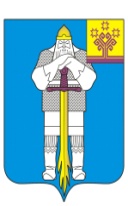 